 গনপ্রজাতন্ত্রী বাংলাদেশ সরকার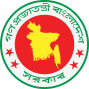 জাতীয় রাজস্ব বোর্ডসম্পূরক শুল্ক সমন্বয়ের আবেদনপত্র[বিধি ৪৫ এর উপ-বিধি (১) দ্রষ্টব্য]আবেদনকারী ব্যক্তির নাম : আবেদনকারী ব্যক্তির বিআইএন: আবেদনকারী ব্যক্তির ঠিকানা: আবেদনের তারিখ: পণ্য রপ্তানির তারিখ: আমদানি পণ্যের বিবরণ: সমস্বয়যোগ্য সম্পূরক শুল্কের পরিমাণ (টাকায়): রপ্তানিকৃত পণ্যে আমদানি পর্যায়ে পরিশোধিত সম্পূরক শুল্কের পরিমাণ (টাকায়): বিল অব এন্ট্রি নম্বর ও তারিখএইচএস কোডপণ্যের বিবরণপণ্যের বিবরণপরিমাণআমদানি দলিলাদি সংযোজনী ১। রিলিজ অর্ডারসহ বিল অব এন্টি২। শুল্ক কর্মকর্তা কর্তৃক প্রত্যায়িত ইনভয়েস, প্যাকিং লিষ্ট৩। বিল অব লেডিং/এয়ারওয়ে বিল/ডাকের দলিল ১। রিলিজ অর্ডারসহ বিল অব এন্টি২। শুল্ক কর্মকর্তা কর্তৃক প্রত্যায়িত ইনভয়েস, প্যাকিং লিষ্ট৩। বিল অব লেডিং/এয়ারওয়ে বিল/ডাকের দলিল ১। রিলিজ অর্ডারসহ বিল অব এন্টি২। শুল্ক কর্মকর্তা কর্তৃক প্রত্যায়িত ইনভয়েস, প্যাকিং লিষ্ট৩। বিল অব লেডিং/এয়ারওয়ে বিল/ডাকের দলিল রপ্তানি পণ্যের বিবরণ: বিল অব এক্সপোর্ট নম্বর ও তারিখএইচএস কোডপণ্যের বিবরণপরিমাণপরিমাণরপ্তানি দলিলাদি সংযোজনী১। বিল অব এক্সপোর্ট ২। বিল অব লেডিং বা এয়ারওয়ে বিল বা ট্রাক রিসিট (প্রযোজ্য ক্ষেত্রে) ও ৩। বৈদেশিক মুদ্রা প্রত্যাবাসন সনদ (Proceed Realization Certificate- PRC) ১। বিল অব এক্সপোর্ট ২। বিল অব লেডিং বা এয়ারওয়ে বিল বা ট্রাক রিসিট (প্রযোজ্য ক্ষেত্রে) ও ৩। বৈদেশিক মুদ্রা প্রত্যাবাসন সনদ (Proceed Realization Certificate- PRC) ১। বিল অব এক্সপোর্ট ২। বিল অব লেডিং বা এয়ারওয়ে বিল বা ট্রাক রিসিট (প্রযোজ্য ক্ষেত্রে) ও ৩। বৈদেশিক মুদ্রা প্রত্যাবাসন সনদ (Proceed Realization Certificate- PRC) ১। বিল অব এক্সপোর্ট ২। বিল অব লেডিং বা এয়ারওয়ে বিল বা ট্রাক রিসিট (প্রযোজ্য ক্ষেত্রে) ও ৩। বৈদেশিক মুদ্রা প্রত্যাবাসন সনদ (Proceed Realization Certificate- PRC) আমি ঘোষণা করিতেছি যে, এই আবেদনে প্রদত্ত তথ্য সর্বোতভাবে সম্পূর্ণ, সত্য ও নির্ভুল। তারিখ:........................                                                        আবেদনকারীর স্বাক্ষর                                                                                      নাম:                                                                                     পদবি: 